Vážená paní, Vážený pane, milí rodiče. Ošetřující lékař Vám na základě Vašeho zdravotního stavu doporučil vyšetření magnetickou rezonancí (MR). Jedná se o diagnostickou zobrazovací metodu, kterou lze vyšetřit většinu orgánů lidského těla. Vyšetření není na principu rentgenových paprsků. U silného magnetického pole a radiofrekvenční energie, které se při MR vyšetření používají, nebyly dosud prokázány škodlivé biologické účinky. I přesto se raději vyhýbáme vyšetření těhotných žen v prvních třech měsících těhotenství. K provedení navrhovaného vyšetření je potřeba Vašeho souhlasu. Pro usnadnění rozhodnutí, bychom Vám rádi podali následující informace.Cíl a podstata diagnostického / léčebného postupu:Cílem vyšetření je detailně zobrazit vyšetřovanou část těla dle požadavků indikujícího lékaře. Během vyšetření je nutné ležet v naprostém klidu na lehátku přístroje uvnitř vyšetřovacího tunelu. Obvyklá doba trvání jednoho vyšetření je 20 – 45 minut. Během vyšetření Vám může být v některých případech aplikována do žíly kontrastní látka. Můžete cítit vpich do žíly a následně pocit „podávání“, který je normální. Kontrastní látka zlepšuje hodnocení vyšetřované oblasti. O vhodnosti aplikace kontrastní látky rozhoduje lékař radiolog. Kontrastní látka je bezpečná, ale stejně jako u jakýchkoli jiných léků se i zde mohou ojediněle vyskytnout nežádoucí účinky (např. nevolnost, nepříjemný pocit v místě vpichu, bolest hlavy). Náš zdravotnický personál je zaškolený na zvládnutí případných nežádoucích situací. Zhotovené snímky vyhodnotí lékař – radiolog. Písemný popis vyšetření bude zaslán Vašemu ošetřujícímu lékaři. Výhody a nevýhody vyšetření MRVýhody: velmi přesné zobrazení částí lidského těla bez radiační zátěže. Nevýhody: nelze provést u pacientů s kardiostimulátorem, myostimulátorem či neurostimulátorem. Kovové předměty (kloubní náhrady, stenty, cévní svorky aj.) kdekoli v těle, mohou ovlivnit kvalitu výsledných obrazů. Vyšetření je kontraindikováno u pacientek v prvním trimestru těhotenství. MR zařízení vydává během vyšetření značný hluk. Z tohoto důvodu Vám personál nabídne prostředky na ochranu sluchu, např. sluchátka nebo jednorázové ucpávky do uší.Jiné (alternativní) možnosti řešení současného zdravotního stavu včetně výhod a nevýhodUltrazvuk /sonografické vyšetření/ – dobře dostupné, žádná radiační zátěž, avšak nižší přesnost vyšetřeníCT – horší hodnocení jemných patologických změn, radiační zátěž při vyšetření, velmi často nutná aplikace jodové kontrastní látky s rizikem alergieMožná rizika a komplikující stavy Během vyšetření se může objevit tzv. panická reakce, tj. strach z uzavřeného prostoru, úzkost, tíseň, neklid. Tuto obtíž můžete ohlásit vyšetřujícímu personálu stisknutím tlačítka, které držíte během vlastního vyšetření MR v ruce. Personál se bude akutním problémem ihned zabývat a má možnost Vás během několika vteřin vyvézt z tunelu.Vyšetření u klientů s implantovaným kardiostimulátorem, myostimulátorem, neurostimulátorem či jiným cizím kovovým tělesem nežli ortopedické dlahy a náhrady kloubů v těle je třeba konzultovat s lékařem!Doplňující informace: Po vyšetření režim bez omezeníPokud byla podána kontrastní látka, do 24 hodin dojde k jejímu vyloučení z Vašeho organismu. Po tuto dobu by kojící ženy neměly kojit. Při MR vyšetření v oblasti břicha a pánve Vám bude podáno nitrožilně tzv. spasmolytikum. To zpomaluje pohyb střev a zlepšuje tak kvalitu zobrazení, může však způsobit dočasné rozmazané vidění. Tento účinek během několika minut až desítek minut vymizí. Pokud se u Vás tento účinek projeví, neměli byste např. řídit motorová vozidla. 
POZOR! – spasmolytikum by nemělo být aplikováno pacientům s glaukomem (zeleným zákalem). Pokud byla aplikována jiná léčiva, budete poučen/a personálem pracoviště. Informace pro pacienta/pacientku (zákonného zástupce pacienta/pacientky)Přečtěte si laskavě pozorně všechny strany tohoto informovaného souhlasu. Pokud jste plně nerozuměl/a informacím v tomto informovaném souhlasu, nebo pokud potřebujete doplňující informace, neváhejte zeptat se zdravotnického personálu MR pracoviště.                                         Pokračujte prosím na další straně. Prohlášení: Já, níže podepsaný/á,prohlašuji, že jsem byl/a srozumitelně informován/a o účelu, povaze, předpokládaném přínosu, možných důsledcích a rizicích spojených s vyšetřením MR a jiných možnostech poskytnutí zdravotních služeb a o jejich vhodnosti, přínosu a rizicích. Měl/a jsem možnost klást doplňující dotazy a pokud tomu tak bylo, veškeré mé dotazy byly zodpovězeny. Veškerým poskytnutým informacím jsem plně porozuměl/a. Jsem si vědom/a toho, že mám právo na druhý názor. Na základě tohoto poučení a po vlastním zvážení svobodně a bez nátlaku souhlasím:       -	s výše uvedeným diagnostickým postupem – vyšetřením MR;       -	s podáním kontrastní látky, pokud to bude vyšetření MR vyžadovat.Dále prohlašuji, že: nemám v těle zavedený kardiostimulátor, myostimulátor, neurostimulátor či jiné cizí kovové těleso nežli ortopedické dlahy a náhrady kloubů;jsem odpověděl/a pravdivě na výše položené otázky;jsem nezamlčel/a žádné známé údaje o svém zdravotním stavu; jsem nezamlčel/a žádnou jinou závažnou okolnost, která by bránila provedení vyšetření MR; a žeberu na vědomí, možnosti vzdát se poskytnutí informace o svém zdravotním stavu, popřípadě mohu určit, které osobě má být informace podána, anebo že smím vyslovit zákaz poskytovat informace o mém zdravotním stavu určité osobě nebo kterékoliv osobě.Dále prohlašuji, že jsem pojištěn/a u výše uvedené zdravotní pojišťovny. V případě, že tomu tak není, zavazuji se, že uhradím újmu způsobenou zdravotnickému zařízení.V Mělníku dne: .......................................................................Podpis pacienta: ................................................................ Podpis zdravotnického pracovníka, který provedl poučení a kontrolu zodpovězených otázek: .............................................Nemůže-li se pacient podepsat, podpis svědka, který byl přítomen projevu souhlasu:Jméno a příjmení svědka:  .........................................................Důvod nepodepsání souhlasu: ..................................................Způsob, jakým pacient projevil vůli: ...........................................Podpis svědka: ..........................................................................Nemůže-li pacient, s ohledem na svůj zdravotní stav, projevit souhlas, prosíme o podpis osoby určené pacientem, manžela, registrovaného partnera, rodiče či jiné osoby blízké:Jméno a příjmení:  .....................................................................	Datum narození: ................................................Vztah k pacientovi: ....................................................................Podpis: ......................................................................................Správcem Vašich osobních údajů je provozovatel zdravotnického zařízení MR Centrum Mělník, s.r.o., IČO: 08943800, se sídlem Pod Krejcárkem 975/2, Žižkov, 130 00 Praha 3. Více informací o zpracování Vašich osobních údajů naleznete na https://www.mr-melnik.cz/169-sk/osobni-udaje/. Výsledky vyšetření, které dnes podstoupíte, budou poskytnuty lékaři, který zadal požadavek na toto vyšetření. Kromě toho je můžete mít neustále k dispozici na portálu www.eradiologia.sk, kde si je můžete prohlédnout, stáhnout, vytisknout či poskytnout za účelem urychlení a zjednodušení poskytnutí další zdravotní péče jinému ošetřujícímu lékaři. Za účelem urychlení a zjednodušení poskytnutí další zdravotní péče Vám bude na portále ERADIOLOGIE.CZ vytvořen účet pacienta. Při vstupu do svého účtu se budete prokazovat rodným číslem a přístupovým kódem, který Vám bude zaslán formou zpoplatněné SMS zprávy na mobilní číslo uvedené v tomto informovaném souhlasu, následně bude Váš účet aktivován. Podrobnější informace o službách portálu ERADIOLOGIE.CZ a účtu pacienta a podmínky jejich používání jsou dostupné na stránkách www.eradiologie.cz. Jste povinni se s těmito podmínkami seznámit před využíváním služeb portálu ERADIOLOGIE.CZ. 
Děkujeme Vám, za pečlivé vyplnění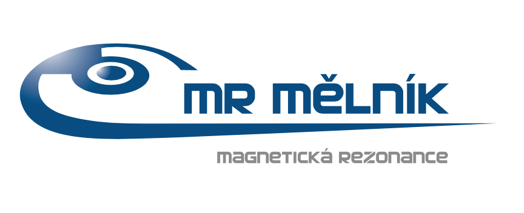 Jméno a příjmení PACIENTA: ..................................................................................................................................................... RODNÉ číslo: .............................................................................VÝŠKA: ……….…..….. (CM) Hmotnost: ...................... (kg) Telefonní číslo: ....................................................................................................... Zdravotní pojišťovna: ....................Děkujeme Vám, za pečlivé vyplněnílnformovaný souhIas s diagnostickým / léčebným postupem 
MAGNETICKÁ REZONANCE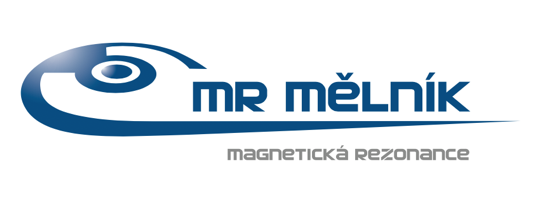 Zdravotnické zařízení MR Mělník, je provozováno společností MR Centrum Mělník, s.r.o., IČO: 08943800, se sídlem Pod Krejcárkem 975/2, Žižkov, 130 00 Praha 3 Přejete si vyhotovit obrazovou dokumentaci MR vyšetření na CD/DVD nosiči 
za poplatek 100 Kč?□ ANO  □ NEAnamnestický dotazníkMAGNETICKÁ REZONANCEProsíme, pečlivě označte správné odpovědi křížkem!!!Byl/a jste někdy na stejném MR vyšetření?□ ANO  □ NE→Pokud ano, uveďte kdy, popřípadě pracoviště, kde bylo vyš. provedenoKardiostimulátor myostimulárot neurostimulátor□ ANO□ NEKochleární implantát (sluchová náhrada)□ ANO□ ANO□ NEKardiodefibrilátor-ICD□ ANO  □ NEKovové střepiny v oku□ ANO□ ANO□ NEInzulínová pumpa□ ANO  □ NEKovové střepiny, špony, šrapnely jinde v těle□ ANO  □ ANO  □ NEUmělá srdeční chlopeň□ ANO  □ NEOční protéza - umělá čočka□ ANO  □ ANO  □ NEImplantované stenty (cévní výztuže), cévní klipy, svorky, aj.□ ANO  □ NE→Pokud ano, uveďte kdy, a lokalizaciUmělé kloubní náhrady□ ANO  □ NE→Pokud ano, uveďte kdy, a lokalizaciKovové implantáty v páteři□ ANO  □ NE→Pokud ano, uveďte kdy, a lokalizaciSnímatelná zubní náhrada 
(zubní implantáty a plomby neuvádět)□ ANO  □ NEZhoršená funkce ledvin / astma□ ANO  □ NE□ NEZubní rovnátka, retenční drátky po rovnátkách□ ANO  □ NEKolostomie (vývod tlustého střeva)□ ANO  □ NE□ NEPermanentní make-up□ ANO  □ NEZelený zákal (glaukom)□ ANO  □ NE□ NETetování□ ANO  □ NEKlaustrofobie (strach ze stísněných prostor)□ ANO  □ NE□ NEAlergie (potravinová, léková, pylová)□ ANO  □ NE→Pokud ano, prosíme, upřesněteByla Vám již v minulosti při nějakém vyšetření podána kontrastní látka?□ ANO  □ NE→Pokud ano, bylo to spojeno s nepříjemnými pocity jako, svědění, zkrácení dechu, závratě nebo kolaps?□ ANO  □ NE□ NEPro ženy: Jste těhotná?□ ANO  □ NEKojíte?□ ANO  □ NE□ NEUpozornění: Trvalé zubní implantáty nejsou kontraindikací MR vyšetření. Snímatelnou zubní náhradu, šperky, hodinky, brýle, piercingy a jiné kovové předměty je nutné před vlastním vyšetřením odložit! Na MR vyšetření v oblasti hlavy se doporučuje nelíčit se. Nenoste na MR vyšetření cennosti a zbraně! Respektujte prosím pokyny personálu, děkujeme.Upozornění: Trvalé zubní implantáty nejsou kontraindikací MR vyšetření. Snímatelnou zubní náhradu, šperky, hodinky, brýle, piercingy a jiné kovové předměty je nutné před vlastním vyšetřením odložit! Na MR vyšetření v oblasti hlavy se doporučuje nelíčit se. Nenoste na MR vyšetření cennosti a zbraně! Respektujte prosím pokyny personálu, děkujeme.Upozornění: Trvalé zubní implantáty nejsou kontraindikací MR vyšetření. Snímatelnou zubní náhradu, šperky, hodinky, brýle, piercingy a jiné kovové předměty je nutné před vlastním vyšetřením odložit! Na MR vyšetření v oblasti hlavy se doporučuje nelíčit se. Nenoste na MR vyšetření cennosti a zbraně! Respektujte prosím pokyny personálu, děkujeme.Upozornění: Trvalé zubní implantáty nejsou kontraindikací MR vyšetření. Snímatelnou zubní náhradu, šperky, hodinky, brýle, piercingy a jiné kovové předměty je nutné před vlastním vyšetřením odložit! Na MR vyšetření v oblasti hlavy se doporučuje nelíčit se. Nenoste na MR vyšetření cennosti a zbraně! Respektujte prosím pokyny personálu, děkujeme.Upozornění: Trvalé zubní implantáty nejsou kontraindikací MR vyšetření. Snímatelnou zubní náhradu, šperky, hodinky, brýle, piercingy a jiné kovové předměty je nutné před vlastním vyšetřením odložit! Na MR vyšetření v oblasti hlavy se doporučuje nelíčit se. Nenoste na MR vyšetření cennosti a zbraně! Respektujte prosím pokyny personálu, děkujeme.Upozornění: Trvalé zubní implantáty nejsou kontraindikací MR vyšetření. Snímatelnou zubní náhradu, šperky, hodinky, brýle, piercingy a jiné kovové předměty je nutné před vlastním vyšetřením odložit! Na MR vyšetření v oblasti hlavy se doporučuje nelíčit se. Nenoste na MR vyšetření cennosti a zbraně! Respektujte prosím pokyny personálu, děkujeme.Upozornění: Trvalé zubní implantáty nejsou kontraindikací MR vyšetření. Snímatelnou zubní náhradu, šperky, hodinky, brýle, piercingy a jiné kovové předměty je nutné před vlastním vyšetřením odložit! Na MR vyšetření v oblasti hlavy se doporučuje nelíčit se. Nenoste na MR vyšetření cennosti a zbraně! Respektujte prosím pokyny personálu, děkujeme.Upozornění: Trvalé zubní implantáty nejsou kontraindikací MR vyšetření. Snímatelnou zubní náhradu, šperky, hodinky, brýle, piercingy a jiné kovové předměty je nutné před vlastním vyšetřením odložit! Na MR vyšetření v oblasti hlavy se doporučuje nelíčit se. Nenoste na MR vyšetření cennosti a zbraně! Respektujte prosím pokyny personálu, děkujeme.